Antragsformular für VCGS-Beihilfen zu forschungsbezogenen Vorhaben							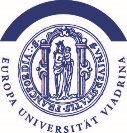 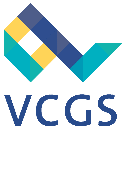 Angaben zum / zur AntragstellendenAngaben zur Promotion / zum Postdoc-ProjektAngaben zum beantragten VorhabenArt des Vorhabens (bitte wählen Sie):	 Bitte beschreiben Sie Ihr Vorhaben. 
Bei Publikationen erläutern Sie bitte, ob und wann Sie eine Open Access-Publikation planen. Angaben zur Finanzierung1. Gesamtkostenaufstellung Bitte führen Sie alle Kosten des Forschungsvorhabens detailliert auf. 2. FinanzierungsplanBitte führen Sie die verschiedenen Finanzierungsquellen auf. 	Bitte setzen Sie hier ein Kreuz, wenn Sie als Mitarbeiter*in der Viadrina einen Dienstreiseantrag stellen werden. Datum, Unterschrift Antragsteller*in			Datum, Unterschrift Betreuer*in (Promovierende)
Datum, Unterschrift Betreuer*in oder ggf. Dekan*in bzw. Leiter*in der zuständigen Einheit (Postdocs)

Hinweis: Mit Ihrer Unterschrift befürworten Sie dieses Forschungsvorhaben in der vorliegenden Form. Datum, Unterschrift kofinanzierende Stelle



Hinweis: Mit Ihrer Unterschrift bestätigen Sie, dass die Kofinanzierung für dieses Forschungsvorhaben gewährleistet ist.VornameNameStraße u. Hausnr.PLZ u. OrtTelefonE-MailKontoinhaber*inIBANSWIFT / BICBankPromotion: Name des Betreuers/der Betreuerin Postdoc-Projekt: Name des Betreuers/der Betreuerin oder ggf. des Dekans/der Dekanin bzw. des Leiters/ der Leiterin der zuständigen EinheitTitel des ForschungsvorhabensTypQuelleBetrag BeihilfeViadrina Center for Graduate StudiesKofinanzierung(Universitäre Mittel, z.B. Ihrer Fakultät)Sonstiges (Drittmittel, Eigenfinanzierung etc.)